Western Australia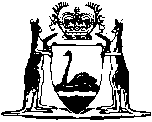 Road Traffic (Vehicles) (Taxing) Act 2008Compare between:[21 May 2012, 00-b0-03] and [27 Apr 2015, 00-c0-03]Western AustraliaRoad Traffic (Vehicles) (Taxing) Act 2008An Act to impose certain charges prescribed under the Road Traffic (Vehicles) Act  section 7(3) to the extent that any such charge may be a tax.The Parliament of Western Australia enacts as follows:1.	Short title		This is the Road Traffic (Vehicles) (Taxing) Act 2008.2.	Commencement		This Act comes into operation as follows:	(a)	sections 1 and 2 — on the day on which this Act receives the Royal Assent;	(b)	section 3 — on the day fixed under the Road Traffic (Administration) Act 2008 section 2(b). 3.	Imposition of tax		To the extent that any charge that the regulations prescribe under the Road Traffic (Vehicles) Act  section 7(3) may be a tax, this Act imposes the charge.3 compilation  the Road Traffic (Vehicles) (Taxing) Act2008 the  the 